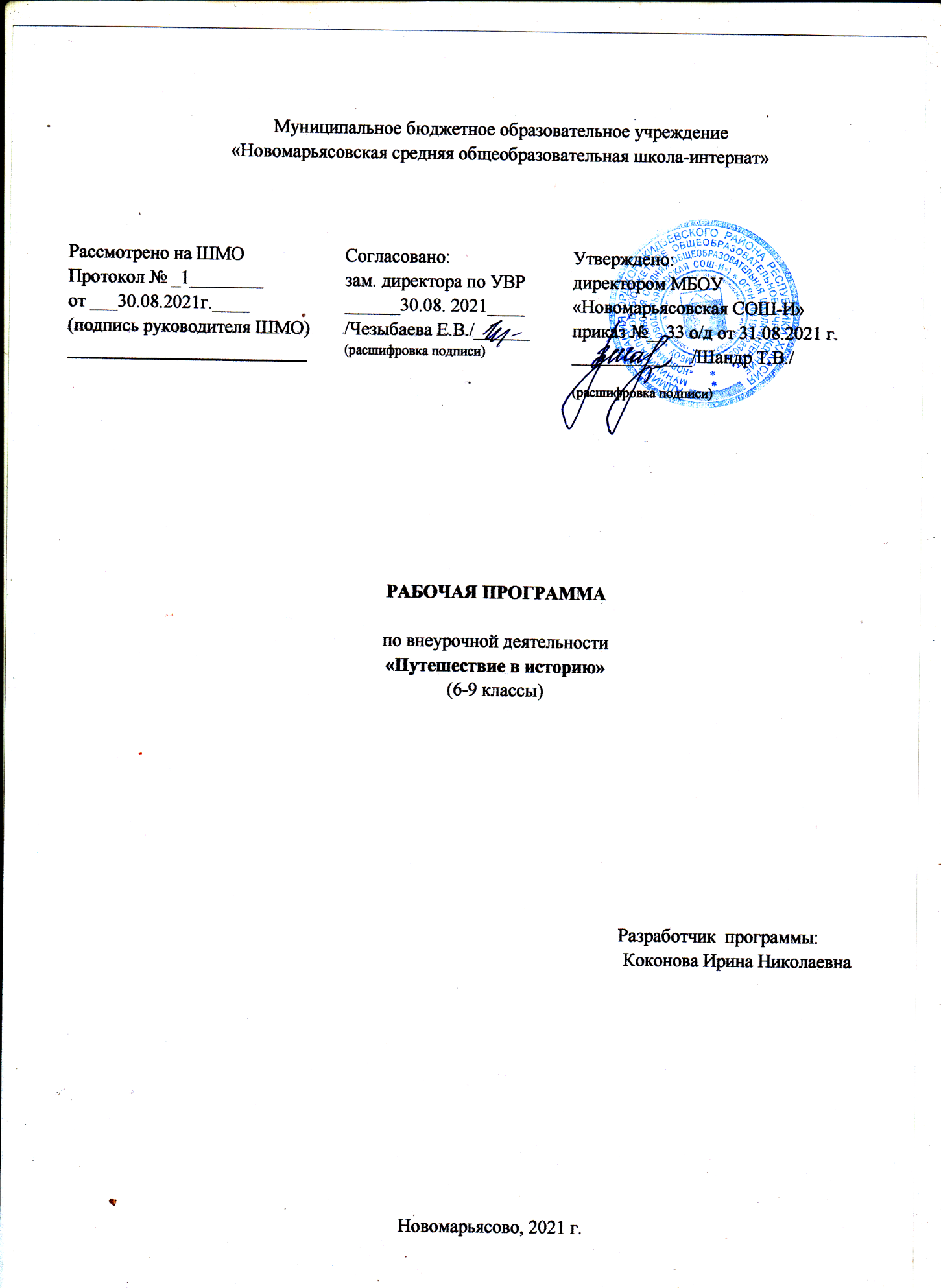 1.Пояснительная запискаРабочая программа по внеурочной деятельности «За страницами учебника истории» 6-9 класс разработана на основе:-авторской программы учителя истории и обществознания Бабаевой Л.С;-в соответствии с требованиями Федерального государственного образовательного стандарта основного общего образования;  -в соответствии с учебным планом МБОУ «Новомарьясовская СОШ-И».	Актуальность программы обусловлена тем, что  позволяет обучающимся ознакомиться со многими интересными вопросами истории, которые выходят  за рамки школьной программы, способствуют расширению и углублению знаний  о  данной науке. Программа педагогически целесообразна, так как способствует более разностороннему раскрытию индивидуальных способностей ребенка, которые не всегда можно рассмотреть на уроке, развитию у детей интереса к различным видам деятельности, желанию активно участвовать в продуктивной, одобряемой обществом деятельности, умению самостоятельно организовать своё свободное время.Цель программы: образование, развитие и воспитание личности школьника, способного к самоидентификации и определению своих ценностных приоритетов на основе осмысления исторического опыта своей страны и человечества в целом, активно и творчески применяющего исторические знания в учебной и социальной деятельностиОбразовательные задачи:- способствовать формированию повышенного интереса учащихся к исторической науке;- формировать коммуникативные навыки, которые способствуют развитию умению работать в группе, вести дискуссию, отстаивать свою точку зрения.- приобщать к ценностям мировой и национальной культуры;Развивающие задачи:- развивать познавательный интерес, интеллектуальные и творческие   способности обучающихся;- развивать историческое мышление обучающихся на базе материала курса;Воспитательные задачи:- воспитывать у учащихся уважительное отношение к истории народов мира;	- воспитание гражданских качеств, патриотизма, любви к Родине, гордости за своё прошлое;Содержание рабочей программы выходит далеко за рамки школьного курса истории, расширяет и углубляет исторические знания учащихся, знакомит их с методами исторических исследований, способствует развитию критического мышления и творческих способностей учащихся. Курс способствует формированию у учащихся навыков исследовательской работы, дает возможность удовлетворить их познавательные интересы, использовать приобретенные знания и умения в повседневной жизни.Стимулирование познавательного интереса к предмету достигается как включением в содержание занимательных фактов (например, из истории повседневной жизни людей), так и путем вовлечения учащихся в активную познавательную деятельность, в ходе которой они не только получают возможности для самореализации, но и отрабатывают необходимые предметные и общеучебных умения. К ним, прежде всего относятся способности самостоятельно добывать и анализировать информацию, оценивать события и явления с точки зрения их исторической обусловленности, составлять и аргументировано отстаивать собственное мнение по проблемам исторического развития.	Занятия проводятся с разновозрастными  учащиеся 6- 9 классов. Срок реализации данной программы рассчитан на 1 год обучения (34 часа).Формы организации внеурочной деятельности- коллективная- групповая- индивидуальнаяУМКСвободные образовательные Интернет-ресурсы:2.Планируемые результатыВ результате изучения курса обучающиеся:получат возможность расширить, систематизировать и углубить исходные представления об исторически сложившихся социальных объектах и явлениях, овладеют основами практико-ориентированных знаний о природе, человеке и обществе, приобретут целостный взгляд на мир; обретут чувство гордости за свою Родину, российский народ и его историю;приобретут опыт эмоционально окрашенного, личностного отношения к миру природы и культуры; получат возможность осознать своё место в мире;  получат возможность приобрести базовые умения работы с ИКТ  средствами, поиска информации в электронных источниках и контролируемом Интернете, научатся создавать сообщения и проекты, готовить и проводить небольшие презентации.Ученик получит возможность научиться:оценивать характер взаимоотношений людей в различных социальных группах (семья, общество сверстников, этнос); использовать различные справочные издания (словари, энциклопедии, включая компьютерные) и детскую литературу о человеке и обществе с целью поиска познавательной информации, ответов на вопросы, объяснений, для создания собственных устных или письменных высказываний.Личностные универсальные учебные действияУ обучающегося будут сформированы:учебно-познавательный интерес к новому учебному материалу и способам решения новой задачи;ориентация на понимание причин успеха во внеучебной деятельности, в том числе на самоанализ и самоконтроль результата, на анализ соответствия результатов требованиям конкретной задачи;основы гражданской идентичности личности в форме осознания «Я» как жителя планеты Земля, гражданина России, чувства сопричастности и гордости за свою Родину, народ и историю, осознание ответственности человека за общее благополучие, осознание своей этнической принадлежности;Обучающийся получит возможность для формирования:устойчивой учебно-познавательной мотивации учения. Регулятивные универсальные учебные действияОбучающийся научится:планировать свои действия в соответствии с поставленной задачей и условиями ее реализации; учитывать установленные правила в планировании и контроле способа решения;осуществлять итоговый и пошаговый контроль по результату;адекватно воспринимать предложения и оценку учителей, товарищей, родителей и других людей;различать способ и результат действия.Обучающийся получит возможность научиться:в сотрудничестве с учителем ставить новые учебные задачи;проявлять познавательную инициативу в учебном сотрудничестве;самостоятельно адекватно оценивать правильность выполнения действия и вносить необходимые коррективы в исполнение, как по ходу его реализации, так и  в конце действия.Познавательные универсальные учебные действияОбучающийся научится: подбирать литературу по теме; самостоятельно работать со справочной литературой, знать и владеть различными методами исследования: наблюдение, сопоставительный анализ, анкетирование, изучение и обобщение опыта, опрос и т.д.;оформлять исследовательскую работу в соответствии с требованиямиосуществлять поиск необходимой информации для выполнения внеучебных заданий с использованием учебной литературы и в открытом информационном пространстве, энциклопедий, справочников (включая электронные, цифровые), контролируемом пространстве Интернета;строить сообщения, проекты  в устной и письменной форме; проводить сравнение и классификацию по заданным критериям;устанавливать причинно-следственные связи в изучаемом круге явлений;строить рассуждения в форме связи простых суждений об объекте, его строении, свойствах и связях; Обучающийся получит возможность научиться:осуществлять расширенный поиск информации с использованием ресурсов библиотек и сети Интернет; записывать, фиксировать информацию об окружающем мире с помощью инструментов ИКТ;осуществлять выбор наиболее эффективных способов решения задач в зависимости от конкретных условий;осуществлять синтез как составление целого из частей, самостоятельно достраивая и восполняя недостающие компоненты;осуществлять сравнение, классификацию, самостоятельно выбирая основания и критерии для указанных логических операций;строить логическое рассуждение, включающее установление причинно-следственных связей;Коммуникативные универсальные учебные действияОбучающийся научится:адекватно использовать коммуникативные, прежде всего речевые, средства для решения различных коммуникативных задач, строить монологическое сообщение, владеть диалогической формой коммуникации, используя,  в том числе средства и инструменты ИКТ и дистанционного общения;допускать возможность существования у людей различных точек зрения, в том числе не совпадающих с его собственной,  и ориентироваться на позицию партнера в общении и взаимодействии;Содержание курсаКалендарно-тематическое планирование№ Наименование1.www. edu.ru.  [ Каталог образовательных ресурсов];2.www.km.ru. [Сайт энциклопедии Кирилла и Мефодия];3.http://www.lants.tellur.ru/history/klassic.htm   [Полные тексты лекций Н. М. Карамзина, С. М. Соловьева, В. О. Ключевского];4.http://hronos.km.ru   [Хронос – всемирная история];5.http://historydoc.edu.ru  [Коллекция: исторические документы];6.http://museum.ru/  [Портал «Музеи России];7.http://historyru.com/  [История государства Российского в документах и фактах];
8.http ://www.historic.ru http://www.withhistory.com/  [Всемирная история];Археология - помощница историков.Что изучает археология. Как работают археологи. Роль археологических раскопок в изучении истории.Измерение времени. Хронология.Что такое хронология. Единицы счета времени: сутки, месяц, год. Эра: виды эр.  Юлианский, Григорианский календари. Древнерусская (славянская)  система счета времени.  Реформа Петра I. Перевод дат допетровского времени на современное летосчисление. Метрология Предмет и задачи метрологии. Меры длины, меры поверхности, меры сыпучих тел, меры жидкостей, меры веса.Наука о народах и наука о прошлом..Что изучает этнография. Ее роль для историков.Геральдика.О прошлом рассказывают гербы. Отличительный знак. Герб как государственный символ. Флаг-символ независимости.Генеалогия.Что значит родословие. Из истории имени. История в фамилиях. Генеалогическое древо. Русская генеалогия..Географические названия-свидетели прошлого.Все имеет свое название. Названия стран мира.Первобытный мир. Первобытное искусство Зарождение искусстваКогда появилось первобытное искусство. Роль изображений в первобытном обществе. Древнейшие произведения. Первобытного искусства. «Подземный Эрмитаж»Как были выполнены наскальные рисунки. Сюжеты наскальных рисунков. Характерные особенности рисунков в различные периоды первобытного общества. Известные пещеры с наскальными рисунками..Скульптура и керамика первобытного общества.Зарождение скульптуры. Палеолитические венеры. Керамика. Керамика «Дземон». Керамика трипольской культуры. Художественные изделия из металлов. Звериный стиль. мегалитические статуи.Дома вечности» богов и фараоновБоги и жрецы. Храмы – жилища богов.  Могущество жрецов. Рассказы египтян о своих богах. Искусство Древней Индии. Священные животные Древней Индии. МифологияКультура Индии — одна из древнейших культур человечества. Искусство Древней Индии связь с другими художественными культурами Древнего мира: от Шумера и до Китая. Религия, возникшая в древней Индии. Мифология древней Индии.Искусство Древнего Китая. Великая Китайская стена. Архитектура. ХрамыКосмогоническая карта Китая -  «Пять Дворцов». Архитектурные особенности китайского дома.  Пагоды. Великая китайская стен - один из самых величественных памятников мирового зодчества. Культовое зодчество Древнего Китая.Греция – «колыбель европейской цивилизации».Прогулка по афинскому Акрополю. Так оживает камень. Скульптура Древней Греции. Мифы и легенды Древней Греции.Семь чудес светаЭволюция списка чудес света. Классический список семи чудес света. Пирамида Хеопса. Висячие сады Семирамиды. Статуя Зевса в Олимпии. Храм Артемиды в Эфесе. Мавзолей в Галикарнасе. Колосс Родосский. Александрийский маякЗагадка Атлантиды.Платон и возникновение легенды об Атлантиде. Смысл мифа об Атлантиде. Восприятие мифа об Атлантиде в различные эпохи. Поиски Антлантиды. Культура Древнего РимаРим  - «вечный город». Древнеримская мифология. Легенда об основании Рима. Особенности менталитета римлян. Отношение к закону. Отношение к труду. Восприятие богатства. Отношение к искусству. Религия древних римлянКороль Артур: легенда и быль в истории АнглииИсточники, посвящённые рыцарям Круглого стола. Сюжет легенды. Историческая правда в легендах о короле Артуре. Личность короля Артура в современной массовой культуре. Ричард I Львиное сердце Биография. Участие в Крестовых походах. Наследие.Народная героиня Жанна Д’АркСостояние Франции в начале XV века. Биография: юность, участие в Столетней войне, Жанна и Карл V. Инквизиционный процесс и осуждение. Оправдательный процесс после смертиЧингисхан и Монгольская империяРод Борджигин. Темучжин. Борьба за власть в степи. Тумен. Улусы. Курултай. Монгольская империя. Каракорум. «Сокровенное сказание». Великая Яса. ЧингизидыТамерлан. Тайны вокруг Тимура ВеликолепногоЧеловек, который входит в историю. Великолепный ТимурЛегенда о проклятии Тамерлана: история, факты, мифы. Религиозные верования славян.  Роль религии в жизни славя. Пантеон богов. Первые святые. Княжеская власть. Роль личности князей.Религия язычников-славян.Мифологический мир древних киевлян. Обычаи. Обряды. Предания.Эволюция язычества в Древней РусиВладимир Красно Солнышко, крещение Руси.Выбор Христианства. Союзный договор с византийским императором Василием II. Крушение языческих идолов. «Слово о законе и благодати». Крещение Руси. Собирательный образ Владимира Красно Солнышко. Духовные подвижники Руси: Сергий Радонежский. Работа с источниками Кирилл и Мефодий – создатели славянской письменности.Происхождение. Годы учёбы и учительства. Просветительские миссии. Последние годы жизни. Наследие«Поучение детям» Владимира МономахаЖизнь внука византийского императора Константина - Владимира Мономаха.  Назидания и советы Великого князя.Регалии Московских Великих князей Русские богатыри.Быль и небыль. Что мы о них знаем. Александр Невский – князь –полководецЗащитники Отечества. Александр Невский (1220(?)-1263). Князь Новгородский: Невская битва, Ледовое побоище. Учреждение ордена имени А. Невского. Дмитрий Донской-народный герой. Герои борьбы русского народа с татаро-монголами.Городец – город-герой. Легенды о Китеже. Дмитрий Донской и знаменитая Куликовская битва.Участие нижегородцев. Культурное наследие Руси Определение понятия «культура». Роль изучения культурного контекста в процессе освоения фактов и явлений истории России. Периодизация процесса формирования отечественной культуры, характеристика источников.№ Тема Дата планДата факт1Археология - помощница историков.6.092Измерение времени. Хронология.13.093Наука о народах и наука о прошлом..20.094Геральдика.27.095Генеалогия.4.106Географические названия-свидетели прошлого.11.107Первобытный мир. Первобытное искусство Зарождение искусства18.108 «Подземный Эрмитаж»25.109.Скульптура и керамика первобытного общества.8.1110Дома вечности» богов и фараонов15.1111Искусство Древней Индии. Священные животные Древней Индии. Мифология22.1112Искусство Древнего Китая. Великая Китайская стена. Архитектура. Храмы29.1113Греция – «колыбель европейской цивилизации».6.1214Семь чудес света13.1215Загадка Атлантиды.20.1216 Культура Древнего Рима10.0117Король Артур: легенда и быль в истории Англии17.0118 Ричард I Львиное сердце 24.0119Народная героиня Жанна Д’Арк7.0220Чингисхан и Монгольская империя14.0221Тамерлан. Тайны вокруг Тимура Великолепного21.0222 Религиозные верования славян.  28.0223Религия язычников-славян.7.0324Владимир Красно Солнышко, крещение Руси.14.0325 Духовные подвижники Руси: 21.0326 Кирилл и Мефодий – создатели славянской письменности4.0427«Поучение детям» Владимира Мономаха11.0428 Русские богатыри.18.0429 Александр Невский – князь –полководец25.0430Дмитрий Донской-народный герой16.0431-33 Культурное наследие Руси 23.0534Итоговая работа30.05